č.M a t e r i á lpro zasedání Zastupitelstva města Prostějova, konaného dne 30. 4. 2019Název materiálu: Urbanistická soutěž „Dostavba jižní části centra Prostějova“ 	 Předkládá:	Rada města Prostějova		       Ing. Jiří Rozehnal, náměstek primátora, v. r.  			Návrh usnesení:	Zastupitelstvo města Prostějova s c h v a l u j eUspořádání urbanistické soutěže „Dostavba jižní části centra Prostějova“. Důvodová zpráva:Rada města Prostějova na své schůzi dne 24. 4. 2019 projednala záměr uspořádání urbanistické soutěže na dostavbu jižní části centra Prostějova a usnesením č. 9396 jej doporučila Zastupitelstvu města Prostějova ke schválení.Statutární město Prostějov řeší využití významné lokality v jižní části centra města. Cílem je vyřešit tyto základní aspekty: 1. rekonstrukce Kulturního a společenského centra (KaSC), 2. řešení nevyhovujícího prostoru tržnice, 3. výstavba parkovacího domu, 4. dostavba řady proluk vzniklých necitlivými demolicemi na přelomu 70. a 80. let 20. století. Nejúčinnějším nástrojem pro získání hodnotného návrhu stavby, v tomto případě řešení většího území, je ověřený nástroj architektonické soutěže pod záštitou České komory architektů. Tato forma je naprosto transparentní, otevřená a nediskriminační. Městu umožňuje vybrat si z několika desítek konkrétních řešení, a to na základě jejich nezávislého odborného posouzení (v porotě zasednou uznávaní architekti společně se zástupci města).Při tvorbě soutěžních podmínek bude prioritou především návrh urbanistické koncepce dostavby řešené lokality s důrazem na hmotové uspořádání, návrh možných funkcí objektů včetně všech provozních vazeb na okolí. Současně by měl být navržen maximálně realistický model dostaveb s důrazem na co nejmenší zatížení rozpočtu města tak, aby došlo k co nejefektivnějšímu zhodnocení pozemků ve vlastnictví města. Soutěž bude:‐	Podle předmětu řešení se soutěž vyhlašuje jako urbanistická‐	Podle okruhu účastníků se soutěž vyhlašuje jako otevřená‐	Podle počtu vyhlášených fází se soutěž vyhlašuje jako jednokolová‐	Podle záměru řešení se soutěž vyhlašuje jako projektová - soutěž o návrh územní studie ‐	Soutěž je anonymníÚčelem a posláním soutěže bude nalézt a ocenit nejvhodnější řešení předmětu soutěže, která splní požadavky zadavatele, obsažené v těchto soutěžních podmínkách a v soutěžních podkladech a následně zadat zakázku na zpracování územní studie v jednacím řízení bez uveřejnění podle ustanovení § 63  zákona č. 134/2016 Sb., o zadávání veřejných zakázek.Časový harmonogram soutěže:– Předložení materiálu pro jmenování poroty Radou města Prostějova 14. 5. 2019– Předložení materiálu pro vyhlášení soutěže Radou města Prostějova 25. 6. 2019– Předložení materiálu pro vyhlášení výsledků soutěže Radou města Prostějova 24. 9. 2019Náklady na uspořádání urbanistické soutěže činí cca 490 tis. Kč a náklady na následnou území studii odhadujeme na cca 290 tis. Kč (ceny vč. DPH). Přílohy:    		č. 1 – Situace řešeného území č. 2 – Rozpis finančních nákladů			č. 3 – Podrobný časový harmonogramProstějov 25. 4. 2019 Zpracoval: Ing. arch. Jan Mlčoch, vedoucí odboru územního plánování a památkové péče, v. r. 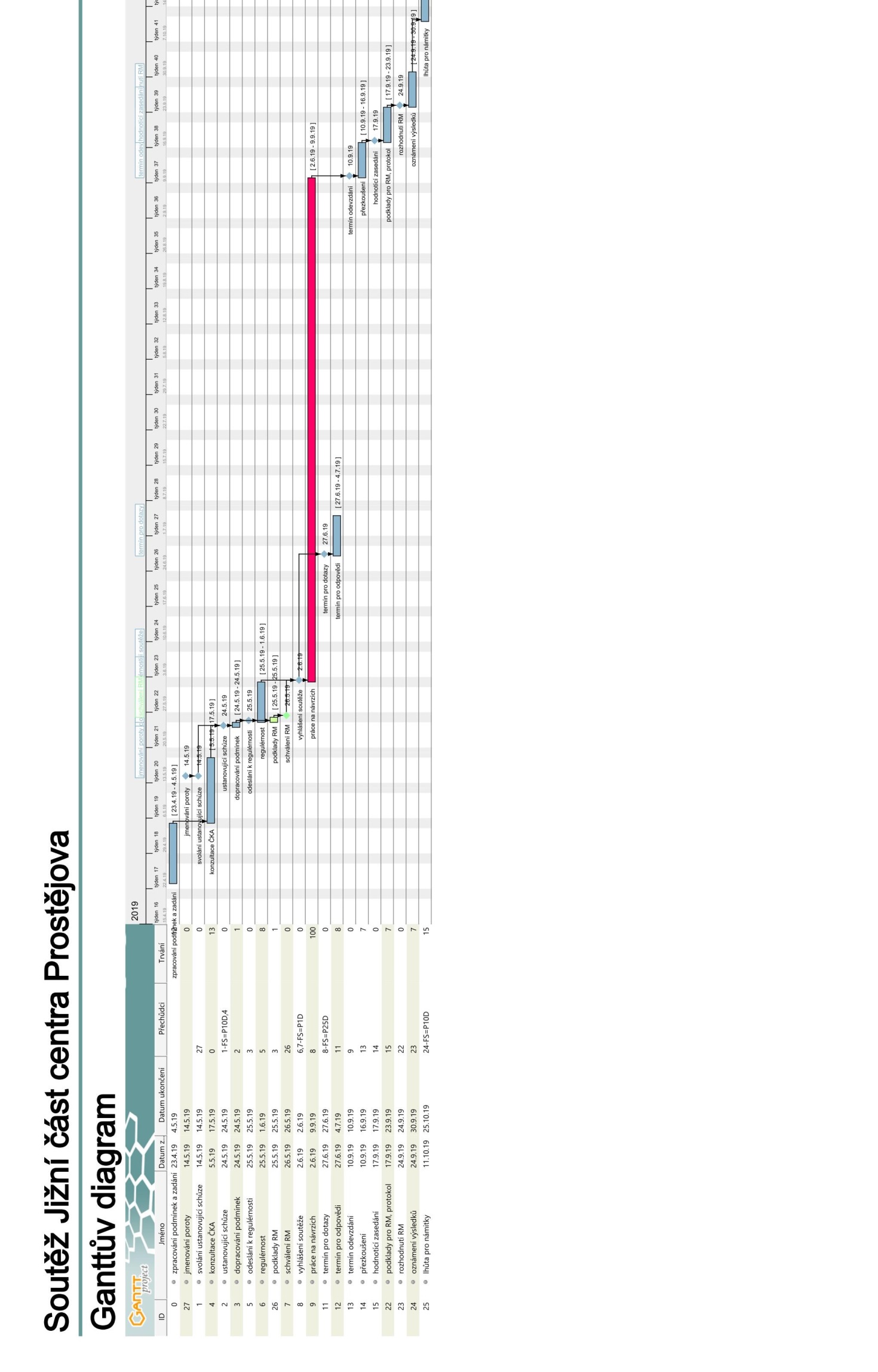 Příloha č. 1 – Situace řešeného území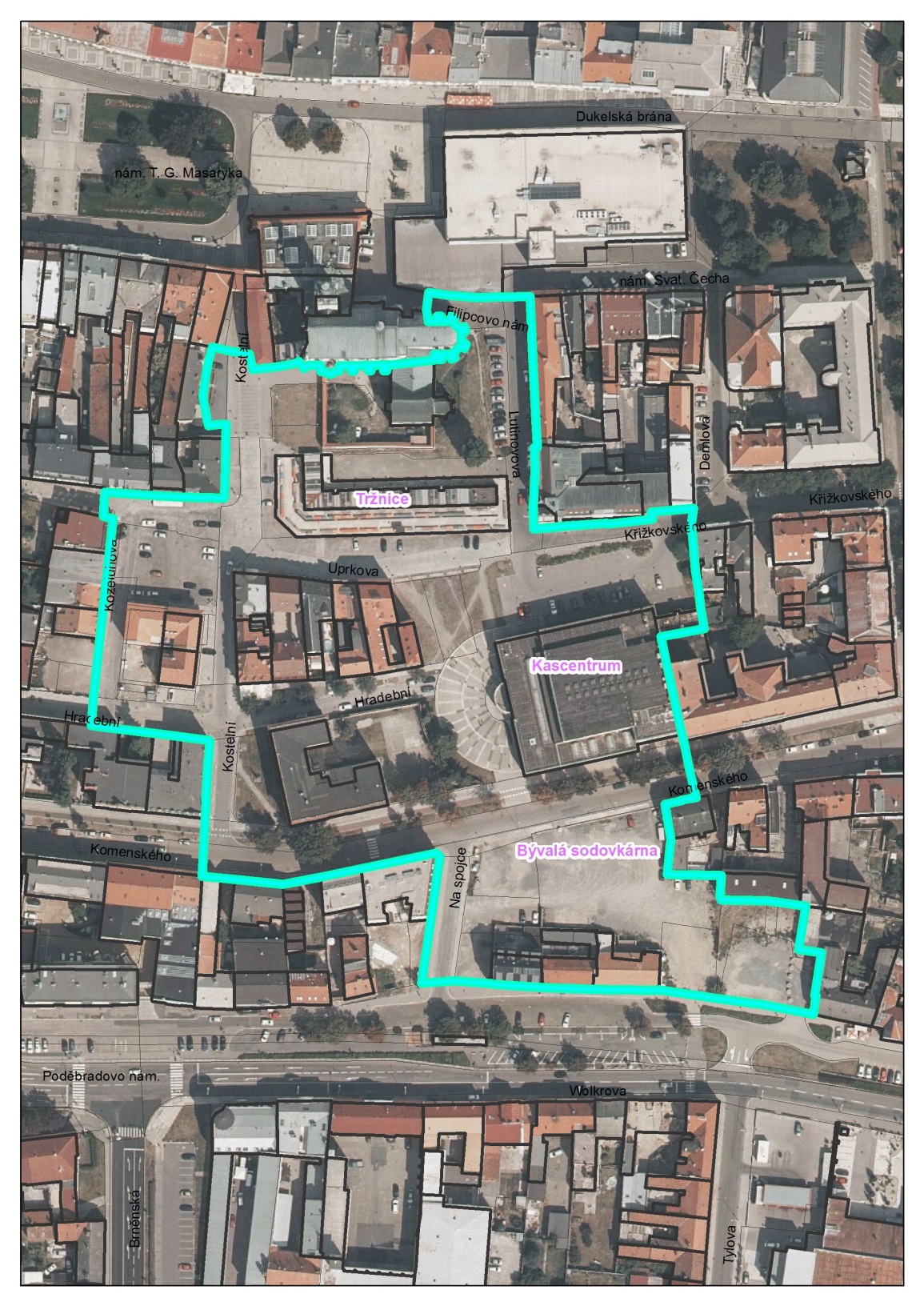 Příloha č. 2 – Rozpis finančních nákladůPříloha č. 3 – 	Podrobný časový harmonogram